1 День  ПрилетВ аэропорту Еревана  гостей встречают с табличкой TRAVEL BEE и отвозят на комфортабельных автобусах в отель. У вас будет достаточно времени, чтобы принять душ, поужинать и отдохнуть после перелета.2 День Гарни-Гегард.Арка Чаренца - излюбленное место туристов, откуда открывается потрясающий вид на священную гору Арарат, а издали виднеется город Ереван. Арка названа в честь великого армянского поэта Егише Чаренца, который любил приходить на это место и наслаждаться красотой армянских просторов. Посетив это место, Вы воодушевитесь неимоверной красотой Армении, а так же сможете сделать потрясающий снимок на память.Посещение языческого храма Солнца (1 в. н. э.) в селении Гарни – излюбленного места армянских царей. Храм представляет собой необыкновенное по своей красоте зрелище, кажущееся порой нереальным. Построенный в греческом стиле он занимает господствующий над глубоким ущельем треугольный мыс, огибаемый рекой Азат с двух сторон. Ущелье примечательно своими изумительными склонами, известными под названием «Симфония камней». Посещение пещерного храма Св. Гегард (12 - 13 вв.), в переводе означающего «святое копье» в честь хранившегося в нем долгое время того самого копья, которым пронзили распятого Христа. Копье сейчас находится в музее Св. Эчмиадзина). Храм находится высоко в горах в живописном ущелье реки Гохт. Это шедевр армянского средневекового зодчества. Он представляет собой комплекс, состоящий из главной церкви, двух пещерных церквей и усыпальницы. В первом пещерном храме из скалы бьет холодный родник. Считается, что его святая вода исцеляет от болезней и дает красоту. Монастырь Гегард занесен в списки Всемирного наследия ЮНЕСКО (лист 2000). Возвращение в Ереван3 День  свободный день  4 День  Прощай Армения Трансфер в аэропорт Примечание: Компания Travel Bee  не несет ответственность за  погодные условия и режим работы экскурсионных объектов и может внести некоторые изменения в программу, а именно:- замена экскурсий на аналогичные - изменение дней проведения экскурсий- объединение экскурсий в случае невозможности оказания какого-либо пункта по вине погодных или технических условийСтоимость*:  Стоимость на человека в двухместном номере 185 $  Стоимость на человека в одноместном номере 265 $  Стоимость на человека в трехместном номере 180 $*стоимость приведена справочно в $ - оплата в рублях по курс ЦБ РФ+2,5% В стоимость тура входит:Транспортное обслуживаниеОбслуживание квалифицированного гидаПроживание в гостиницах 3*  с завтраком (hotel by picnic , bomo nairi или аналогичный) Все экскурсии и входные билеты, указанные в туре  В стоимость не входит:  Авиабилеты  Страховка  Персональные расходы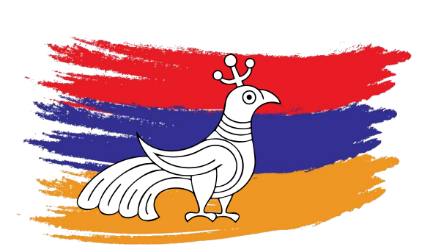 Экскурсионная программа  "Экспресс" 4 дня // 3 ночи